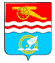 СВЕРДЛОВСКАЯ ОБЛАСТЬАДМИНИСТРАЦИЯ КАМЕНСК-УРАЛЬСКОГО ГОРОДСКОГО ОКРУГАПОСТАНОВЛЕНИЕот 24.05.2017  № 424Об утверждении  муниципальной программы«Формирование современной городской среды на территории Каменск-Уральского городского округа на 2017-2024 годы»(в редакции постановлений Администрации города Каменска-Уральского от 30.06.2017 № 544, от 01.08.2017 № 659, от 15.08.2017 № 704, от 29.09.2017 № 855, от 18.01.2018 № 19, от 30.03.2018 № 235, от 30.07.2018 № 664, от 17.12.2018 № 1090 от 29.03.2019 № 249, от 04.06.2019 № 454, от 21.10.2019 № 867, от 30.12.2019 № 1089, от 06.03.2020 № 160, от 17.11.2020 №859)В соответствии со статьей 16 Федерального закона от 06 октября 2003 года № 131-ФЗ «Об общих принципах организации местного самоуправления в Российской Федерации», постановлением Правительства Российской Федерации от 10 февраля 2017 года№ 169 «Об утверждении Правил предоставления и распределения субсидий из федерального бюджета бюджетам субъектов Российской Федерации на поддержку государственных программ субъектов Российской Федерации и муниципальных программ формирования современной городской среды» Администрация города Каменска-УральскогоПОСТАНОВЛЯЕТ:1. Утвердить муниципальную программу «Формирование современной городской среды на территории Каменск-Уральского городского округа на 2017-2024 годы» (прилагается).2. Опубликовать настоящее постановление в газете «Каменский рабочий» и разместить на официальных сайтах Каменск-Уральского городского округа и органа местного самоуправления «Комитет по архитектуре и градостроительству Каменск-Уральского городского округа». 3.Контроль за выполнением настоящего постановления возложить на заместителя главы Администрации города Н.В. Орлова.Глава  города									А.В. ШмыковПАСПОРТМуниципальной программы«Формирование современной городской средына территории Каменск-Уральского городского округа на 2017-2024 годы»(далее – Муниципальная программа)Характеристика текущего состояния сектора благоустройства в                                     Каменск-Уральском городском округеВ состав территории муниципального образования входят Каменск-Уральский городской округ, а также ряд сельских населенных пунктов: поселок Госдороги, деревни Кодинка, Малая Кодинка, Монастырка, Новый Завод, Токарева.      Площадь территории составляет 14 224 гектара, в том числе площадь застроенных земель – 6999 гектар. Общая площадь зеленых насаждений в пределах городской черты - 2990 гектар, из них насаждений общего пользования (парки, сады, скверы и бульвары) -135 гектар, городских лесов – 2476 гектар.  Общая протяженность:-берегов рек, озер – 55,5 километров;-освещенных частей улиц, проездов, набережных  - 247,1 километров. Численность населения – 169,1 тысяч человек.Каменск-Уральский городской округ – третий город Свердловской области по численности населения расположен в 100 км к юго-востоку от областного центра город Екатеринбург.  Большинство объектов внешнего благоустройства, таких как пешеходные зоны, зоны отдыха и иные объекты благоустройства, до настоящего времени не обеспечивают комфортных условий для жизни и деятельности населения и нуждаются в благоустройстве.Учитывая, что Каменск-Уральский городской округ находится в неблагоприятных экологических условиях, особое внимание уделяется организации структуры зеленых насаждений, включающей:-уникальные лесные массивы в центре города, в поймах рек Исеть и Каменка;-озеленение санитарно-защитных зон промышленных и коммунально-складских предприятий города;-озеленение прибрежных защитных полос Волковского водохранилища, Каменского пруда, рек Исеть и Каменка;-озеленение территории улиц, площадей, скверов.Формирование единой системы зеленых насаждений муниципального образования будет способствовать улучшению состояния окружающей природной среды. Площадь жилищного фонда в Каменск-Уральского городского округа по состоянию на 01.01.2017г. составляет 4 020,0 тысяч квадратных метров.  На территории Каменск-Уральского городского округа насчитывается 1460 многоквартирных жилых домов.Суммарная площадь детских игровых площадок в муниципальном образовании –54 180 квадратных метров, общее количество детских игровых площадок - 673 единиц. Суммарная площадь детских игровых площадок в муниципальном образовании, нуждающихся в благоустройстве –3 300 квадратных метров, общее количество таких площадок –50 единиц.В существующем жилищном фонде на территории Каменск-Уральского городского округа объекты благоустройства дворов за многолетний период эксплуатации пришли в ветхое состояние и не отвечают в полной мере современным требованиям. Длительное время не проводилось благоустройство дворов ведомственного жилищного фонда, переданного в муниципальную собственность. Пришло в негодность асфальтовое покрытие внутриквартальных проездов и тротуаров, много лет из-за недостаточного финансирования отрасли практически не производились работы во дворах по уходу за зелеными насаждениями, восстановлению газонов, удалению старых и больных деревьев, не осуществлялась посадка деревьев и кустарников. Система ливневой канализации находится в неисправном состоянии и не обеспечивает отвод вод в периоды выпадения обильных осадков, что доставляет массу неудобств жителям города и негативно влияет на конструктивные элементы зданий.В ряде дворов отсутствует освещение придомовых территорий, необходимый набор малых форм и обустроенных площадок. Отсутствуют специально обустроенные стоянки для автомобилей, что приводит к их хаотичной парковке.Благоустройство дворов жилищного фонда на сегодняшний день в целом по Каменск-Уральскому городскому округу частично не отвечает нормативным требованиям. В силу объективных причин в последние годы благоустройству дворовых территорий не придавалось большого значения. В значительной степени высокий уровень изношенности объектов благоустройства на дворовых территориях определяется отсутствием целевого финансирования.	Проблемы восстановления и ремонта асфальтового покрытия дворов, озеленения, освещения дворовых территорий, ремонта или реконструкции ливневой канализации на сегодня весьма актуальны и не решены в полном объеме в связи с недостаточным финансированием отрасли.	Для решения вышеуказанных проблем требуется участие и взаимодействие органов местного самоуправления муниципального образования с привлечением населения, наличие финансирования с привлечением источников всех уровней, что обусловливает необходимость разработки и применения данной Муниципальной программы.	Комплексное благоустройство понимается как совокупность мероприятий, направленных на создание и поддержание функционально, экологически и эстетически организованной городской среды, улучшение чистоты и безопасности общественных и дворовых территорий. Для приведения территорий в соответствие с современными нормами комфортности назрела необходимость создания данной Муниципальной программы.	К благоустройству общественных и дворовых территорий необходим комплексный и последовательный подход, рассчитанный на среднесрочный период, который предполагает использование программно-целевых методов, обеспечивающих увязку реализации мероприятий по срокам, ресурсам, исполнителям, а также организацию процесса управления и контроля.		Для реализации принципа комплексности проект благоустройства должен содержать не менее шести элементов благоустройства, включая в обязательном порядке четыре элемента из минимального перечня и два элемента из дополнительного перечня работ. К минимальному и дополнительному перечню работ относятся следующие виды работ:Минимальный перечень:покрытия поверхности - твердые (капитальные), мягкие (некапитальные), газонные, комбинированные - в целях обеспечения безопасного и комфортного передвижения по территории;наружное освещение - светотехническое оборудование, предназначенное для утилитарного, архитектурного, ландшафтного, рекламного и иных видов освещения, соответствующее требованиям, в том числе СП 52.13330.2016 «Свод правил. Естественное и искусственное освещение»;городская мебель - различные виды скамей и столы;коммунально-бытовое оборудование - мусоросборники, контейнеры, урны.Визуализированный перечень образцов минимального перечня элементов благоустройства приведен в приложении № 10 к Муниципальной программе.Дополнительный перечень:сопряжения поверхностей - различные виды бортовых камней, пандусы, ступени, лестницы;озеленение - живые изгороди, боскеты, шпалеры, газоны, цветники, деревья, различные виды посадок - в целях ландшафтной организации территории;ограды - ограждения постоянного назначения в виде живых изгородей из однорядных или многорядных посадок кустарников, сборных железобетонных элементов, металлических секций и других материалов, разрешенных к использованию;малые архитектурные формы - элементы монументально-декоративного назначения - декоративные стенки, беседки, цветочницы, вазоны для цветов, скульптуры; водные устройства; игровое и (или) спортивное оборудование - игровые, физкультурно-оздоровительные устройства, сооружения и (или) их комплексы;площадки (хозяйственного назначения, для игр детей, отдыха взрослых, занятий спортом, автомобильные, установки коммунально-бытового оборудования).С целью оптимального расходования бюджетных средств и с учетом большого объема работ и сезонности их проведения благоустройство общественнойтерриторииможет быть поделено на несколько этапов. Для повышения уровня вовлеченности заинтересованных граждан в реализацию мероприятий по благоустройству дворовой территории предполагается обязательное трудовое и финансовое участие собственников помещений в многоквартирных домах при выполнении минимального и дополнительного перечня работ по благоустройству дворовой территории.В качестве трудового участия предусмотрено выполнение жителями неоплачиваемых работ, не требующих специальной квалификации, в форме субботника (уборка, покраска, высаживание деревьев, цветов, кустарников, ремонтные работы, установка декоративных элементов благоустройства и иные коллективные действия жителей многоквартирного дома, направленные на благоустройство дворовой территории).В качестве финансового участия предусмотрено аккумулирование и расходование средств заинтересованных лиц, направляемых на выполнение минимального и дополнительного перечней работ по благоустройству дворовой территории. Порядок аккумулирования и расходования средств заинтересованных лиц, направляемых на выполнение минимального и дополнительного перечней работ по благоустройству дворовых территорий, а также порядок трудового и финансового участия граждан в выполнении указанных работ установлен Приложением № 9 к Муниципальной программе.Финансовое обеспечение работ по благоустройству дворовых территорий может быть реализовано следующими способами:- путем перечисления бюджетных денежных средств и средств заинтересованных лиц организации, с которой заключается муниципальный контракт в соответствии с Федеральным законом от 05 апреля 2013 года № 44-ФЗ «О контрактной системе в сфере закупок товаров, работ, услуг для обеспечения государственных и муниципальных нужд»;- предоставление субсидии юридическому лицу, с целью возмещения расходов на выполнение минимального и дополнительного перечня работ по благоустройству дворовой территории в соответствии с порядком, установленным постановлением Администрации Каменск-Уральского городского округа.Выполнение работ по благоустройству дворовых территории предусматривает обеспечение безопасных условий проживания при расположении на дворовой территории детских игровых площадок, в том числе в увязке с инженерными сетями и техногенными объектами.Сведения о показателях (индикаторах) Муниципальной программы приведены в Приложении № 1 к Муниципальной программе.Нормативная стоимость (единичные расценки) работ по благоустройству территорий утверждается постановлением Администрации Каменск-Уральского городского округа ежегодно.Адресный перечень дворовых и общественных, территорий нуждающихся в благоустройстве и подлежащих благоустройству в соответствии с Муниципальной программой, а также адресный перечень объектов недвижимого имущества (включая объекты незавершенного строительства) и земельных участков, находящихся в собственности (пользовании) юридических лиц и индивидуальных предпринимателей, которые подлежат благоустройству не позднее 2020 года за счет средств указанных лиц в соответствии с заключенными соглашениями с органами местного самоуправленияприведен в приложении № 8 к Муниципальной программе.В целях реализации комплексного подхода к благоустройству территории Каменск-Уральского городского округа, по результатам инвентаризации в случае необходимости с собственниками (пользователями) индивидуальных жилых домов и земельных участков, представленных для их размещения, может быть заключено соглашение о благоустройстве таких домов и земельных участков, не позднее 2020 года за счет указанных лиц.Конкретные объекты и срок реализации мероприятий по благоустройству общественных территорий, указанные в Приложении № 2 к Муниципальной программе, устанавливаются с учетом результатов рейтингового голосования по выбору общественной территории.Конкретные объекты и срок реализации мероприятий по благоустройству дворовых территорий, указанные в приложении № 2 к Муниципальной программе, устанавливаются с учетом результатов рассмотрения и оценки заявок на участие в отборе дворовых территорий.При отсутствии предоставления субсидий на текущий год из областного бюджета местному бюджету Каменск-Уральского городского округа, на поддержку муниципальной программы формирования современной городской среды по конкретным объектам благоустройства, допускается перенос мероприятий по благоустройству на следующий год или увеличение доли финансирование мероприятий за счет средств местного бюджета, средств собственников и иных внебюджетных источников.Дворовые и общественные территории, подлежащие благоустройству в рамках реализации Муниципальной программы, исключаются из Муниципальной программы в случае  расположения территории вблизи многоквартирных домов, физический износ основных конструктивных элементов (крыша, стены, фундамент) которых превышает 70 процентов, а также территории, которые планируются к изъятию для муниципальных или государственных нужд в соответствии с Генеральным планом Каменск-Уральского городского округа при условии одобрения решения обисключении указанных территорий из адресного перечня дворовых территорий и общественных территорий межведомственной комиссией Свердловской области по обеспечению реализации приоритетного проекта «Формирование комфортной городской среды», созданной в соответствии с Указом Губернатора Свердловской области от 19.05.2017 № 274-УГ (далее – Межведомственная комиссия).Администрация Каменск-Уральского городского округа имеет право исключать из адресного перечня дворовых территорий, подлежащих благоустройству в рамках реализации Муниципальной программы, дворовые территории, собственники помещений многоквартирных домов которых приняли решение об отказе от благоустройства дворовой территории в рамках реализации Муниципальной программы или не приняли решения о благоустройстве дворовой территории в сроки, установленные Муниципальной программой. При этом исключение дворовой территории из Адресного перечня дворовых территорий, подлежащих благоустройству в рамках реализации Муниципальной программы, возможно только при условии одобрения соответствующего решения Администрации Каменск-Уральского городского округа Межведомственной комиссией.2. Приоритеты политики благоустройства, формулировка целейи постановка задач Муниципальной программы          Одним из важнейших национальных проектов социально-экономического развития является вопрос улучшения уровня и качества жизни населения. Важнейшим аспектом в реализации данного проекта является создание условий комфортного и безопасного проживания граждан, формирование современной городской инфраструктуры, благоустройство территорий.        Целью Муниципальной программы является  повышение уровня благоустройства территории Каменск-Уральского городского округа.         Для достижения поставленной цели необходимо решить следующие задачи:-повышение уровня благоустройства общественных территорий (парки, скверы и т.д.);-повышение уровня благоустройства дворовых территорий;-повышение уровня вовлеченности заинтересованных граждан, организаций  в реализацию мероприятий по благоустройству территории муниципального образования Каменск-Уральский.        Выполнение задач Муниципальной программы позволит создать благоприятные условия для проживания, улучшить экологическое состояние территории, улучшить эстетический облик населенных пунктов.Мероприятия по благоустройству дворовых и общественных территорий должны осуществляться с учетом необходимости обеспечения физической, пространственной и информационной доступности зданий, сооружений, для инвалидов и других маломобильных групп населения.3. Прогноз ожидаемых результатов реализации Муниципальной программы          В результате комплексного благоустройства общественных и дворовых территорий Каменск-Уральского городского округа ожидаются следующие результаты:-создание благоприятной среды обитания;-обеспечение условий для отдыха и спорта;-повышение комфортности проживания населения;-обеспечение физической, пространственной и информационной доступности зданий, сооружений, дворовых и общественных территорий для инвалидов и других маломобильных групп населения;-благоустройство 18 общественных территорий;-благоустройство 63 дворовых территорий.       Перечень основных мероприятий муниципальной программы «Формирование современной городской среды на территории Каменск-Уральского городского округа на 2017-2024 годы» приведён в Приложении № 2 к Муниципальной программе. Для реализации мероприятий Муниципальной программы подготовлены следующие документы: 1. Порядок разработки, обсуждения с заинтересованными лицами и утверждения дизайн-проекта благоустройства дворовой территории, включенной в Муниципальную программу, приведён в Приложении № 5 к Муниципальной программе.	2. Порядок разработки, обсуждения с заинтересованными лицами и утверждения дизайн-проекта благоустройства общественной территории, включенной в Муниципальную программу, приведён в Приложении № 6 к Муниципальной программе.3. Условия о проведении мероприятий по благоустройству дворовых и общественных территорий с учетом необходимости обеспечения физической, пространственной и информационной доступности зданий, сооружений, дворовых и общественных территорий для инвалидов и других маломобильных групп населения приведены в Приложении № 7 к Муниципальной программе.4. Порядок проведения общественного обсуждения проекта Муниципальной программы; Положение об общественной комиссии по реализации Муниципальной программы; Порядок представления, рассмотрения и оценки предложений заинтересованных лиц о включении дворовой территории в Муниципальную программу; Порядок представления, рассмотрения и оценки предложений граждан, организаций о включении общественной территории в Муниципальную программу; Порядок предоставления субсидии юридическим лицам, осуществившим выполнение работ по благоустройству дворовой территории в рамках реализации Муниципальной программы, утвержденные соответствующими постановлениями Администрации Каменск-Уральского городского округа.4. Объем средств, необходимых на реализацию Муниципальной программыза счет всех источников финансированияФинансирование Муниципальной программы предполагается осуществлять за счет средств бюджета Каменск-Уральского городского округа, средств областного бюджета и средств собственников многоквартирных домов.На 2021-2024 годы объем средств на конкретные дворовые и общественные территории будет уточнен после поступления заявок и определения объемов и стоимости работ. Ресурсное обеспечение реализации муниципальной программы «Формирование современной городской среды на территории Каменск-Уральского городского округа на 2017-2024 годы» приведено в Приложении № 3 к Муниципальной программе.              План реализации  муниципальной программы «Формирование современной городской среды на территории Каменск-Уральского городского округа на 2017-2024 годы» приведён в Приложении № 4 к Муниципальной программе.Уровень долевого финансирование проектов по благоустройству из местного бюджета устанавливается в соответствии с порядком и условиями предоставления субсидий из областного бюджета местным бюджетам муниципальных образований, расположенных на территории Свердловской области, на поддержку муниципальных программ формирования современной городской среды, установленным Правительством Свердловской области.Приложение № 1 к Муниципальной программеСведения о показателях (индикаторах) Муниципальной программыПримечание:* Осуществление 1 этапа благоустройства Сквера по улице Тимирязева** Количество благоустраиваемых общественных территорий приведено с учетом осуществления благоустройства Сквера по улице Тимирязева 2 и 3 этапы, благоустройства Городского парка в лесопарковой зоне, ограниченной ул. Ленина, Кадочникова и Рябова (1 этап) *** Количество благоустраиваемых общественных территорий приведено с учетом осуществления благоустройства Городского парка в лесопарковой зоне, ограниченной ул. Ленина, Кадочникова и Рябова (2 этап) комплексного благоустройства территории площади А.М. Горького с капитальным ремонтом фонтана (1 этап)**** Количество благоустраиваемых общественных территорий приведено с учетом осуществления благоустройства территории лыжно-лодочной базы «Металлист» (3 этап)Приложение № 2 к Муниципальной программе                                                                              к постановлению Администрации                                                                                         Каменск- Уральского городского округа                                                                                                  от _______________ № _________________Переченьосновных мероприятий муниципальной программы «Формирование современной городской среды на территории Каменск-Уральского городского округа на 2017-2024 годы»Примечание:*Адресный перечень дворовых территорий, подлежащих благоустройству в 2022-2024 годах, будет сформирован после рассмотрения и оценки предложений заинтересованных лиц о включении в Муниципальную программу дворовых территорий в соответствии с Порядком, утвержденным постановлением Администрации Каменск-Уральского городского округа.Приложение № 3 к Муниципальной программе                                                                              к постановлению Администрации                                                                                         Каменск- Уральского городского округа                                                                                                  от _______________ № _________________Ресурсное обеспечение реализации муниципальной программы «Формирование современной городской средына территории Каменск-Уральского городского округа на 2017-2024 годы»___________________________________________________________*В муниципальной программе сумма учтена с проведенными конкурсными процедурами по благоустройству объектов 2020 года, заключенных контрактов (договоров) и подписанного Дополнительного соглашения от 03 сентября 2020г. к Соглашению о предоставлении субсидии из бюджета Свердловской области местному бюджету Каменск-Уральского городского округа на поддержку муниципальных программ формирования современной городской среды от «18» января 2020 года № 65740000-1-2020-004/3**Прогнозное значение для формирования заявки в Министерство энергетики и ЖКХ Свердловской области для предоставления субсидии из бюджета Свердловской области местному бюджету Каменск-Уральского городского округа на поддержку муниципальных программ формирования современной городской среды, Протокол от 14.08.2020 №9 заседания комиссии Министерства энергетики и ЖКХ по Свердловской области.Приложение № 4 к Муниципальной программеПлан реализации муниципальной программы «Формирование современной городской среды на территории Каменск-Уральского городского округа на 2017-2024 годы»Приложение № 5 к Муниципальной программеПорядок разработки, обсуждения с заинтересованными лицами и утверждения дизайн-проекта благоустройства дворовой территории, включенной в Муниципальную программу1. Настоящий порядок устанавливает процедуру разработки, обсуждения с заинтересованными лицами и утверждения дизайн-проекта благоустройства дворовой территории (далее - дизайн-проект), включенной в муниципальную программу  «Формирование современной городской среды на территории Каменск-Уральского городского округа на 2017-2024 годы» (далее  - Порядок).   2. Для целей Порядка  применяются следующие понятия:   2.1. дворовая территория - совокупность территорий, прилегающих к многоквартирным домам, с расположенными на них объектами, предназначенными для обслуживания и эксплуатации таких домов, и элементами благоустройства этих территорий, в том числе парковками (парковочными местами), тротуарами и автомобильными дорогами, включая автомобильные дороги, образующие проезды к территориям, прилегающим к многоквартирным домам; 2.2. заинтересованные лица - собственники помещений в многоквартирных домах, собственники иных зданий и сооружений, расположенных в границах дворовой территории, подлежащей благоустройству.	3. Разработка дизайн - проекта обеспечивается заинтересованными лицами.В случае совместной заявки заинтересованных лиц, проживающих в многоквартирных домах, имеющих общую дворовую территорию, дизайн - проект разрабатывается на общую дворовую территорию.  4. Дизайн-проект разрабатывается в отношении дворовой территории для участия в отборе на включение в Муниципальную программу. 5. В дизайн - проект включается текстовое и визуальное описание проекта благоустройства, в том числе концепция проекта и перечень (в том числе визуализированный) элементов благоустройства, предполагаемых к размещению на соответствующей территории.Содержание дизайн-проекта зависит от вида и состава планируемых работ.Дизайн-проект может быть подготовлен в виде проектно-сметной документации или в упрощенном виде - изображение дворовой территории с описанием работ и мероприятий, предлагаемых к выполнению.6. Разработка дизайн-проекта осуществляется:6.1.с учётом местных нормативов градостроительного проектирования Каменск-Уральского городского округа, утвержденных решением Городской Думы города Каменска-Уральского от 24.08.2016 года № 610;6.2. с учётом минимального и дополнительного перечней работ по благоустройству дворовой территории, в отношении которой разрабатывается дизайн-проект благоустройства, утверждённых протоколом общего собрания собственников помещений в многоквартирном доме. 	7. Обсуждение дизайн-проекта благоустройства дворовой территории  с представителем заинтересованных лиц осуществляется на заседании общественной комиссией по реализации муниципальной программы «Формирование современной городской средына территории муниципального образования город Каменск-Уральскийна 2017-2024 годы» (далее - общественная комиссия).8. При наличии замечаний дизайн-проект направляется заинтересованным лицам на доработку на срок, определённый общественной комиссией, и повторно выносится на обсуждение.9. При отсутствии замечаний дизайн-проект утверждается постановлением Администрации города Каменска-Уральского на основании рекомендации общественной комиссии. Решение о рекомендации оформляется в виде протокола заседания общественной комиссии.Приложение № 6 к Муниципальной программеПорядок разработки, обсуждения с заинтересованными лицами и утверждения дизайн-проекта благоустройства общественной территории, включенной в Муниципальную программу1. Настоящий порядок устанавливает процедуру разработки, обсуждения с заинтересованными лицами и утверждения дизайн-проекта благоустройства общественной территории (далее - дизайн-проект), включенной в муниципальную программу  «Формирование современной городской среды на территории Каменск-Уральского городского округа на 2017-2024 годы» (далее  - Порядок).   2. Для целей Порядка  применяются следующие понятия:2.1. общественная территория - территория, которой беспрепятственно пользуется неограниченный круг лиц (в том числе площади, улицы, проезды, набережные, скверы, бульвары, парки);2.2. заинтересованные лица – физические и юридические лица, заинтересованные в благоустройстве общественной территории,  включенной в Муниципальную программу.3. Разработка дизайн – проекта обеспечивается заинтересованными лицами.  4. Дизайн-проект разрабатывается в отношении общественной территории, отобранной с учетом результатов общественного обсуждения.  5. В дизайн - проект включается текстовое и визуальное описание проекта благоустройства, в том числе концепция проекта и перечень (в том числе визуализированный) элементов благоустройства, предполагаемых к размещению на соответствующей территории.Содержание дизайн-проекта зависит от вида и состава планируемых работ.         Дизайн-проект может быть подготовлен в виде проектно-сметной документации или в упрощенном виде - изображение общественной территории с описанием работ и мероприятий, предлагаемых к выполнению.6. При разработке дизайн-проекта учитывать следующее:6.1. разработка дизайн-проекта осуществляется с учетом местных нормативов градостроительного проектирования Каменск-Уральского городского округа, утвержденных решением Городской Думы города Каменска-Уральского от 24.08.2016 года № 610;6.2. в качестве составных частей благоустройства общественных территорий применяются декоративные, технические, планировочные, конструктивные элементы, растительные компоненты, различные виды оборудования и оформления, малые архитектурные формы, некапитальные нестационарные сооружения, знаки информации. Все элементы благоустройства должны создавать композиционно-целостное единство и подчиняться общему дизайну концепции.7. Разработанный дизайн-проект общественной территории размещается на официальном сайте Каменск-Уральского городского округа для обсуждения населением на срок не менее чем 10 дней с момента размещения.Информационное сообщение о проведении общественного обсуждения и сроках его проведения опубликовывается в газете «Каменский рабочий».8. Обсуждение дизайн-проекта с представителем заинтересованных лиц, с учетом предложений, поступивших от населения в ходе общественного обсуждения дизайн-проекта, осуществляется на заседании общественной комиссией по реализации муниципальной программы «Формирование современной городской среды на территории Каменск-Уральского городского округа на 2017-2024 годы» (далее - общественная комиссия);9. При наличии замечаний дизайн-проект направляется заинтересованным лицам на доработку на срок, определённый общественной комиссией, и повторно выносится на обсуждение.         10. При отсутствии замечаний дизайн-проект утверждается постановлением Администрации Каменск-Уральского городского округа на основании рекомендации общественной комиссии. Решение о рекомендации оформляется в виде протокола заседания общественной комиссии.                                                         Приложение № 7 к Муниципальной программеУсловияо проведении мероприятий по благоустройству дворовых и общественных территорий с учетом необходимости обеспечения физической, пространственной и информационной доступности зданий, сооружений, дворовых и общественных территорий для инвалидов и других маломобильных групп населенияПри формировании перечня работ и обсуждения мероприятий по благоустройству дворовых территорий и мест общего пользования на собрании собственников многоквартирных жилых домов также обсуждаются работы по благоустройству дворовых территорий для инвалидов и других маломобильных групп населения.В рамках обсуждения благоустройства дворовой территории собственникам жилья необходимо рассмотреть и согласовать следующие виды работы:-соблюдение требуемого уклона при устройстве съездов с тротуаров на транспортный проезд;-соблюдение высоты бордюров по краям пешеходных путей;-соблюдение количества и габаритных размеров парковочных мест на автостоянках для транспорта маломобильных групп и инвалидов;-установка подъездных пандусов, поручней, кнопок вызова, дверных проемов для беспрепятственного перемещения внутри объектов и т.д.В рамках обсуждения и утверждения предложений о включении общественной территории в Муниципальную программу общественной комиссией учитываются следующие работы по благоустройству для инвалидов и других маломобильных групп населения:-соблюдение требуемого уклона при устройстве съездов с тротуаров на транспортный проезд;-соблюдение высоты бордюров по краям пешеходных путей;-размещение тактильных средств, выполняющих предупредительную функцию на покрытии пешеходных путей до начала опасного участка, изменения направления движения, входа и т.п.;-соблюдение количества и габаритных размеров парковочных мест на автостоянках для транспорта маломобильных групп и инвалидов;-установка подъездных пандусов, поручней, кнопок вызова, дверных проемов для беспрепятственного перемещения внутри объектов, специально оборудованных санитарно-гигиенических комнат и т.д.                                                        Приложение № 8 к Муниципальной программеАдресный перечень дворовых и общественных территорий, нуждающихся в благоустройстве и подлежащих благоустройству в соответствии с муниципальной программой «Формирование современной городской среды на территории Каменск-Уральского городского округа на 2017-2024 годы», а также адресный перечень объектов недвижимого имущества (включая объекты незавершенного строительства) и земельных участков, находящихся в собственности (пользовании) юридических лиц и индивидуальных предпринимателей, которые подлежат благоустройству не позднее 2021 года за счет средств указанных лиц *Дворовые территории многоквартирных домов:1) № 1 и № 3 по ул. Добролюбова;2) № 11, 17, 19, 21А по ул. Кирова;3) № 17, 21, 27 по ул. Челябинская;4) № 19, 21, 23 по ул. Зои Космодемьянской;5) № 8, 10 по ул. 4-й Пятилетки;6) № 78Б по пр. Победы;7) № 53 по ул. Каменская;8) № 20 по ул. Каменская;9) № 43 по ул. Алюминиевая;10) № 21 по ул. Кирова;11) № 6 по ул. 4-й Пятилетки;12) № 45 по ул. Алюминиевая;13) № 4,4А по ул. Железнодорожная;14) № 16,18 по ул. Каменская;15) № 81А по ул. Каменская и № 23 по ул. Суворова;16) № 38 по ул. 4-й Пятилетки;17) № 19 по ул. Шестакова;18) № 10,12 по ул. Кунавина;19) № 3 по ул. Белинского и № 12 по ул. 4-й Пятилетки;20) № 16 по ул. Зои Космодемьянской и № 24 по ул. Бажова;21) № 26 по ул. Зои Космодемьянской;22) № 15 по ул. Челябинская;23) № 39А по ул. Алюминиевая;24) № 22 по ул. Карла Маркса и № 87 по пр. Победы;25) № 11,13,15 по пр. Победы;26) № 2,4 по ул. Мичурина и № 74,78 по пр. Победы;27) № 33 по ул. Суворова и № 101 по ул. Октябрьская;28) №11 по ул. Кунавина;     29) № 52 по ул.Гагарина;     30) №№7,9 по ул.Средняя, №№16,22,24 по ул.Шестакова, №№33,35 по ул.Калинина;     32) №№8,10,12,14 по ул. Добролюбова;     33) №№47,49,51,53 по ул.Кирова;34) № 37 по бул. Комсомольский.Общественные территории:     1) сквер по ул. Тимирязева, расположенный в жилом массиве, ограниченном ул. Кирова, Кунавина, Пушкина, пр. Победы (1 этап);2) сквер по ул. Тимирязева, расположенный в жилом массиве, ограниченном ул. Кирова, Кунавина, Пушкина, пр. Победы (2 этап);3) сквер по ул. Тимирязева, расположенный в жилом массиве, ограниченном ул. Кирова, Кунавина, Пушкина, пр. Победы (3 этап);4)Городской парк в лесопарковой зоне, ограниченной ул. Ленина, Кадочникова и Рябова (1 этап);5) Городской парк в лесопарковой зоне, ограниченной ул. Ленина, Кадочникова и Рябова (2 этап);6) территория площади А.М. Горького;7) парк за зданием бывшего клуба по адресу: ул. 2-я Рабочая, д. 97, поселок Силикатный;8) территория ДК «Современник» по ул. Лермонтова, д. 133 г. Каменск-Уральский»;9) бульвар Парижской Коммуны (от ул. 4-й Пятилетки до входа в Геологический музей);10) территория лыжно-лодочной базы «Металлист», расположенной между бул. Парижской Коммуны и ул. Калинина,  вдоль ул. Гоголя;11) сквер между жилыми домами № 97, 101 по ул. Каменская;12) территория, прилегающая к ДК «Металлург»;13) территория берега р. Исеть вдоль ул. Набережная, на участке от ул. Гагарина до ул. Каменская (1 этап);14) территория парка в поселке «Северный»;15) территория сквера «Молодежный», расположенного на пересечении ул. Кутузова и пер. Ученического;16) территория, прилегающая к ДК «Юность»;17) территория сквера по ул. Тевосяна;18) территория «Байновский сад»;19) территория берега р. Исеть вдоль ул. Набережная, на участке от ул. Гагарина до ул. Каменская (2 этап);20) территория берега р. Исеть вдоль ул. Набережная, на участке от ул. Гагарина до ул. Каменская (3 этап);3. Объекты недвижимого имущества и земельные участки, находящиеся в собственности (пользовании) юридических лиц:1) ул. Репина, д. № 10 (МБДОУ «Детский сад № 87 комбинированного типа»);2) пр. Победы, д. № 49 (МАУ  «Спортивная школа олимпийского резерва города Каменска-Уральского»);3) ул. Ленина, д. 5 (МАУ «Спортивный комплекс «Космос»);4) пр. Победы, д. 2 (МАУК «Дворец культуры «Юность»);5) ул. Челябинская, д. 19 (МАОУ «Средняя общеобразовательная школа № 17 с углубленным изучением отдельных предметов»);6) ул. Алюминиевая, д.43 (ГАУ ДОСО «Детская школа искусств № 2 города Каменска-Уральского»);7) ул. Кирова, д.13 (МБДОУ «Детский сад № 25 комбинированного вида»);8) ул. 4-й Пятилетки, д. № 36 (МБДОУ «Детский сад № 90 комбинированного вида»);9) ул. Шестакова, д. №  17 (МБДОУ «Детский сад № 95 комбинированного вида»);10)  ул. Гоголя, д.  44 (МАУ «Центр развития физической культуры и спорта города Каменска-Уральского»);11) ул. Алюминиевая, д.  43А (МБДОУ «Детский сад № 73 комбинированного вида»);12) пр. Победы, д. 15А (орган местного самоуправления «Управление образования города Каменска-Уральского»);13) ул. Лермонтова, д. 133 (МАУК ДК «Современник»);14) бульвар Парижской коммуны, д. 11 (МБУДО «Центр дополнительного образования», Геологический музей им. В.П. Шевалева).Примечание:*Адресный перечень дворовых и общественных территорий, и объектов недвижимого имущества (включая объекты незавершенного строительства), и земельных участков, находящихся в собственности (пользовании) юридических лиц и индивидуальных предпринимателей, которые подлежат благоустройству не позднее 2020 года за счет средств указанных лиц, может уточняться по мере поступления заявок на включение в Муниципальную программу.Приложение № 9 к Муниципальной программеПорядок аккумулирования и расходования средств заинтересованных лиц, направляемых на выполнение минимального и дополнительного перечней работ по благоустройству дворовых территорий1. ОБЩИЕ ПОЛОЖЕНИЯ1.1. Настоящий Порядок аккумулирования и расходования средств заинтересованных лиц, направляемых на выполнение минимального и дополнительного перечней работ по благоустройству дворовых территорий(далее – Порядок) регламентирует процедуру аккумулирования и расходования средств заинтересованных лиц, направляемых на выполнение минимального и дополнительного перечней работ по благоустройству дворовых территорий Каменск-Уральского городского округа, механизм контроля за их расходованием, а также устанавливает порядок и формы финансового и трудового участия граждан в выполнении указанных работ.1.2. Для целей настоящего Порядка под заинтересованными лицами понимаются собственники помещений в многоквартирных домах, собственники иных зданий и сооружений, расположенных в границах дворовой территории, подлежащей благоустройству.1.3. Мероприятия по благоустройству дворовых территорий Каменск-Уральского городского округа, осуществляются по минимальному и дополнительному перечню видов работ по благоустройству дворовых территорий.1.4. Заинтересованные лица принимают решение о финансовом и трудовом участии в реализации мероприятий по благоустройству дворовых территорий на общем собрании собственников помещений многоквартирного дома, которое проводится в соответствии с требованиями статей 44 - 48 Жилищного кодекса Российской Федерации.2. ПОРЯДОК И ФОРМЫ ФИНАНСОВОГО И ТРУДОВОГО УЧАСТИЯ2.1. Под формой финансового участия понимается минимальная доля финансового участия заинтересованных лиц в выполнении минимального и дополнительного перечней работ по благоустройству дворовых территорий в размере, установленном органом местного самоуправления.При выполнении работ по благоустройству дворовой территории Каменск-Уральского городского округа заинтересованные лица вправе обеспечить финансовое участие в размере не менее 20% от общей стоимости мероприятий по благоустройству дворовой территории. Стоимость мероприятий определяется на основании локально сметного расчета.2.2. Под формой трудового участия понимается неоплачиваемая трудовая деятельность граждан, имеющая социально полезную направленность, не требующая специальной квалификации, которая может осуществляться в виде:- подготовки дворовой территории к началу работ (субботник, земляные работы, снятие старого оборудования, уборка мусора);- обеспечения благоприятных условий для работы подрядной организации, выполняющей работы, и для ее работников.3. ПОРЯДОК АККУМУЛИРОВАНИЯ И РАСХОДОВАНИЯ СРЕДСТВ3.1.Аккумулирование средств заинтересованных лиц для финансового участия может быть выражено в следующих видах:1) сбор средств собственников путем перечисления на лицевой счет, открытый  Отраслевым органом Администрации Каменск-Уральского городского округа по жилищному хозяйству (далее – Отраслевой орган) в органах казначейства;2) использование средств собственников, собранных на содержание жилья на счете многоквартирного дома.3.2. В случае, определенном подпунктом 1 пункта 3.1 настоящего Порядка,перечисление и расходованиеденежных средств осуществляется Отраслевым органомна основании заключенного соглашения, в котором определяются объем денежных средств, порядок их расходования и возврата, права, обязанности и ответственности сторон соглашения, иные условия.3.3. Собственники обеспечивают перечисление денежных средств на лицевой счет Отраслевого органа в течение 30 дней с момента подписание соглашения, но не позднее 1 июля текущего года.3.4.Отраслевой орган обеспечивает учет поступающих денежных средств в разрезе многоквартирных домов, дворовые территории которых подлежат благоустройству.3.5. В случае поступления денежных средств Отраслевой орган размещает информацию (суммы) о поступивших денежных средствах на официальном сайте Каменск-Уральского городского округа еженедельно. 3.6. В целях реализации мероприятий по благоустройству дворовых территорий Отраслевой орган заключает муниципальные контракты в соответствии с Федеральным законом от 05 апреля 2013 года№ 44-ФЗ «О контрактной системе в сфере закупок товаров, работ, услуг для обеспечения государственных и муниципальных нужд».3.7.Отраслевой орган обеспечивает возврат денежных средств заинтересованных лиц в срок до 31 декабря текущего года при условии:- экономии денежных средств по итогам конкурсных процедур;- неисполнения работ по благоустройству дворовой территории многоквартирного дома по вине подрядной организации;- возникновения обстоятельств непреодолимой силы;- возникновения иных случаев, предусмотренных действующим законодательством.3.8. В случае, определенном подпунктом 2 пункта 3.1 настоящего Порядка, денежные средства могут быть направлены по решению собственников на:-выполнение минимального и дополнительного перечня работ по благоустройству дворовой территории управляющей организации, товариществу собственников жилья или жилищному кооперативу;- перечисление на лицевой счет, открытыйОтраслевым органом в органах казначейства.3.9.Управляющая организация, товарищество собственником жилья или жилищный кооператив  по окончанию работ по благоустройству предоставляет в Отраслевой орган Администрации Каменск-Уральского городского округа по жилищному хозяйству отчет об использовании средств собственников, собранных на содержание жилья на счете многоквартирного дома.4. КОНТРОЛЬ ЗА СОБЛЮДЕНИЕМ УСЛОВИЙ ПОРЯДКА4. Контроль за расходованием средств заинтересованных лиц, направленных на выполнение минимального и дополнительного перечня работ для благоустройства дворовой территории, осуществляется Отраслевым органом, собственниками помещений многоквартирного дома в соответствии с действующим законодательством.Приложение № 10 к Муниципальной программеВизуализированный перечень образцов минимального перечня элементов благоустройства Координатор программыОтдел по развитию территории и муниципальному строительству Администрации Каменск-Уральского городского округаОтветственные исполнители Муниципальной программы-Орган местного самоуправления «Комитет по архитектуре и градостроительству Каменск-Уральского городского округа»;-Отраслевой орган Администрации Каменск-Уральского городского округа по жилищному хозяйству;-Муниципальное казенное учреждение «Управление капитального строительства».Участник Муниципальной программыОтраслевой орган администрации Каменск-Уральского городского округа по городскому хозяйствуЦели Муниципальной программыПовышение уровня благоустройства территории Каменск-Уральского городского округаЗадачи Муниципальной программы1. Повышение уровня благоустройства общественных территорий (парки, скверы и т.д.).2. Повышение уровня благоустройства дворовых территорий.3. Повышение уровня вовлеченности заинтересованных граждан, организаций в реализацию мероприятий по благоустройству территории Каменск-Уральского городского округа.Целевые показатели Муниципальной программы1. Количество благоустроенных общественных территорий.2. Количество благоустроенных дворовых территорий.3. Доля и размер финансового участия, а также объем трудового участия заинтересованных лиц в реализации мероприятий по благоустройству территорий. Срок реализации Муниципальной программы2017-2024 годы – благоустройство общественных и дворовых территорий.Объемы бюджетных ассигнований Муниципальной программыВсего: 857 843,4тыс. руб.;в том числе:2017 год– 21 828,4 тыс. руб.;2018 год – 108 253,4 тыс. руб.;2019 год – 200 587,3 тыс. руб.;2020 год – 247 706,4*тыс. руб.; 2021 год –232 036,5**тыс. руб.;2022 год – 47 431,4 тыс. руб.Из них: - областной бюджет: Всего: 695 631,2тыс. руб.;в том числе:2017 год – 10 448,8 тыс. руб.;2018 год – 94 201,7 тыс. руб.;2019 год – 170 857,9 тыс. руб.;2020 год – 222 208,7* тыс.руб;2021 год – 197 914,1**тыс.руб.- местный бюджет:Всего:130 231,1тыс. руб.;в том числе:2017 год – 10 614,8 тыс. руб.;2018 год – 11 153,8тыс. руб.; 2019 год – 26 944,4 тыс. руб.;2020 год – 12 187,4* тыс. руб.; 2021 год –21 899,3**тыс. руб.;2022 год – 47 431,4 тыс. руб.- средства    собственников   многоквартирных домов, участвующих в благоустройстве дворовых территорий: Всего: 31 981,1тыс. руб.;в том числе:2017 год – 764,8 тыс. руб.;2018 год – 2 897,9 тыс. руб.;2019 год – 2 785,0 тыс. руб.;2020 год – 13 310,3* тыс. руб.;2021 год – 12 223,1** тыс. руб.  На 2021-2024 годы объем средств на конкретные дворовые и общественные территории будет уточнен после поступления заявок и определения объемов и стоимости работ.Ожидаемые результаты реализации Муниципальной программы-создание благоприятной среды обитания;-обеспечение условий для отдыха и спорта;-повышение комфортности проживания населения;-обеспечение физической, пространственной и информационной доступности зданий, сооружений, дворовых и общественных территорий для инвалидов и других маломобильных групп населения;- благоустройство 18 общественных территорий;- благоустройство 63 дворовых территорий.№п/пНаименование показателя (индикатора)Ед.измер.Значения показателейЗначения показателейЗначения показателейЗначения показателейЗначения показателейЗначения показателейЗначения показателейЗначения показателей№п/пНаименование показателя (индикатора)Ед.измер.2017год2018год2019год2020год2021год2022год2023год2024год1Количество дворовых территорий, в которых реализованы проекты комплексного благоустройстваед.1108951010102Доля благоустроенных дворовых территорий, уровень благоустройства которых соответствует современным требованиям, по отношению к их общему количеству%858686,687,387,688,78989,83Количество общественных территорий, в которых реализованы проекты комплексного благоустройстваед.1*2**3***4****33314Доля завершенных мероприятий по благоустройству общественных территорий, уровень благоустройства которых соответствует современным требованиям, по отношению к  общему количеству, запланированному в муниципальной программе% 83345566078891005Доля площади благоустроенных  общественных территорий, уровень благоустройства которых соответствует современным требованиям, по отношению к общей площади общественных территорий% 0,524,110,317,818,120,222,740,26Доля и размер финансового участия заинтересованных лиц в выполнении минимального и дополнительного перечня работ по благоустройству дворовых территорий от общей стоимости работ минимального перечня, включенных в программу %не более 5не менее 5не менее 5не менее 20не менее 20не менее 20не менее 20не менее 207Объем трудового участия заинтересованных лиц в выполнении работ по благоустройству дворовых территорий кол-во субботников110895101010Номер и наименование основного мероприятияОтветственный исполнительСрокначала реализацииСрококончания реализацииОжидаемый непосредственный результат (краткое описание)Основные направления реализацииСвязь с целевыми показателями ПрограммыЗадача 1. Повышение уровня благоустройства общественных территорий (парки, скверы и т.д.)Задача 1. Повышение уровня благоустройства общественных территорий (парки, скверы и т.д.)Задача 1. Повышение уровня благоустройства общественных территорий (парки, скверы и т.д.)Задача 1. Повышение уровня благоустройства общественных территорий (парки, скверы и т.д.)Задача 1. Повышение уровня благоустройства общественных территорий (парки, скверы и т.д.)Задача 1. Повышение уровня благоустройства общественных территорий (парки, скверы и т.д.)Задача 1. Повышение уровня благоустройства общественных территорий (парки, скверы и т.д.)1.Благоустройство общественной территории: Сквер по ул. Тимирязева(1 этап)Муниципальное казенное учреждение «Управление капитального строительства»20172017Выполнение минимального и дополнительного перечня работ по благоустройству1. Отбор территории2. Разработка дизайн-проекта общественной территории3.Выполнение работ по благоустройству с применением современных технологийБлагоустройство 1 общественной территории2.Благоустройство общественной территории:Сквер по ул. Тимирязева(2 этап)-«-20182018-«--«-Благоустройство 3 общественных территорий(с завершением этапов благоустройства одного объекта предыдущего года)3.Благоустройство общественной территории Сквер по ул. Тимирязева(3 этап)-«-20182018-«--«-Благоустройство 3 общественных территорий(с завершением этапов благоустройства одного объекта предыдущего года)4. Благоустройство Городского парка в лесопарковой зоне, ограниченной ул. Ленина, Кадочникова и Рябова (1 этап)-«-20182018-«--«-Благоустройство 3 общественных территорий(с завершением этапов благоустройства одного объекта предыдущего года)5. Благоустройство Городского парка в лесопарковой зоне, ограниченной ул. Ленина, Кадочникова и Рябова (2 этап)-«-20192019-«--«-Благоустройство2 общественных территорий(с завершением этапа благоустройства объектов предыдущего года)6. Комплексное благоустройство территории площади А.М. Горького с капитальным ремонтом фонтана (1 этап)-«-20192019-«--«-Благоустройство2 общественных территорий(с завершением этапа благоустройства объектов предыдущего года)7. Комплексное благоустройство общественной территории лыжно-лодочной базы «Металлист» (1,2,3 этап), расположенной между бульваром  Парижской Коммуны и ул. Калинина, вдоль ул. Гоголя-«-20192020-«--«-Благоустройство 4 общественных территорий (с завершением этапа благоустройства объектов предыдущего года)8. Благоустройство территории ДК «Современник» по ул. Лермонтова, д. 133 г. Каменск-Уральский -«-20202020-«--«-Благоустройство 4 общественных территорий (с завершением этапа благоустройства объектов предыдущего года)9. Комплексное благоустройство территории сквера «Молодежный», расположенного на пересечении ул. Кутузова и пер. Ученического -«-20202020-«--«-Благоустройство 4 общественных территорий (с завершением этапа благоустройства объектов предыдущего года)10. Благоустройство бульвара Парижской Коммуны (от ул. 4-й Пятилетки до входа в Геологический музей) -«-20202020-«--«-Благоустройство 4 общественных территорий (с завершением этапа благоустройства объектов предыдущего года)11. Комплексное благоустройство общественной территории берега р. Исеть вдоль ул. Набережная, на участке от ул. Гагарина до ул. Каменская (1 этап)-«-20212021-«--«-Благоустройство3 общественных территорий12. Комплексное благоустройство общественной территории от ДК «Юность» до СК «Олимп»-«-20212021-«--«-Благоустройство3 общественных территорий13. Комплексное благоустройство общественной территории пешеходной аллеи по ул. Тевосяна до площади Ленинского Комсомола-«-20212021-«--«-Благоустройство3 общественных территорий14. Комплексное благоустройство территории, прилегающей к ДК «Металлург»-«-20222022-«--«-Благоустройство3 общественных территорий15. Благоустройство парка в поселке «Северный»-«-20222022-«--«-Благоустройство3 общественных территорий16. Комплексное благоустройство общественной территории берега р. Исеть вдоль ул. Набережная, на участке от ул. Гагарина до ул. Каменская (2 этап)-«-20222022-«--«-Благоустройство3 общественных территорий17. Комплексное благоустройство общественной территории «Байновский сад»-«-20232023-«--«-Благоустройство3 общественных территорий18. Благоустройство парка за зданием бывшего клуба по адресу: ул. 2-я Рабочая, д. 97, поселок Силикатный-«-20232023-«--«-Благоустройство3 общественных территорий19. Комплексное благоустройство общественной территории берега р. Исеть вдоль ул. Набережная, на участке от ул. Гагарина до ул. Каменская (3 этап)-«-20232023-«--«-Благоустройство3 общественных территорий20. Благоустройство сквера между жилыми домами № 97, 101 по ул. Каменская-«-20242024-«--«-Благоустройство1 общественной территорииЗадача 2. Повышение уровня благоустройства дворовых территорийЗадача 2. Повышение уровня благоустройства дворовых территорийЗадача 2. Повышение уровня благоустройства дворовых территорийЗадача 2. Повышение уровня благоустройства дворовых территорийЗадача 2. Повышение уровня благоустройства дворовых территорийЗадача 2. Повышение уровня благоустройства дворовых территорийЗадача 2. Повышение уровня благоустройства дворовых территорий1.Благоустройство дворовой территории многоквартирных домов № 1 и № 3 по ул. ДобролюбоваОтраслевой орган Администрации Каменск-Уральского городского округа по жилищному хозяйству20172017Выполнение минимального и дополнительного перечня работ по благоустройству1. Отбор территории2. Разработка дизайн-проекта общественной территории3.Выполнение работ по благоустройству с применением современных технологийБлагоустройство 1 дворовой территории2.Благоустройство дворовой территории многоквартирных домов:1) № 11,17,19,21Апо ул. Кирова;
2) № 17,21,27 по ул. Челябинская;3) № 19, 21, 23 по ул. Зои Космодемьянской;4) № 8, 10 по ул. 4-й Пятилетки;5) № 78Б по пр. Победы;6) № 53 по ул. Каменская;7) № 20 по ул. Каменская;8) № 43 по ул. Алюминиевая;9) № 21 по ул. Кирова;10) № 6 по ул.4-й Пятилетки.-«-20182018-«--«-Благоустройство 10 дворовых территорий3.Благоустройство дворовой территории многоквартирных домов:1) № 45 по ул.Алюминиевая;2) № 4,4А по ул. Железнодорожная;3) № 16, 18 по ул.Каменская;4) № 81А по ул. Каменская и № 23 по ул. Суворова;5) № 38 по ул. 4-й Пятилетки;6) № 19 по ул. Шестакова;7) № 10,12 по ул. Кунавина;8) № 3 по ул. Белинского и № 12 по ул. 4-й Пятилетки.-«-20192019-«--«-Благоустройство 8  дворовых территорий4.Благоустройство дворовой территории:1) № 16 по ул. Зои Космодемьянской и № 24 по ул. Бажова;2) № 26 по ул. Зои Космодемьянской.3) № 15 по ул. Челябинская;4) № 39А по ул. Алюминиевая;5) № 22 по ул. Карла Маркса и № 87 по пр. Победы;6) № 11,13,15 по пр. Победы;7) №№ 2,4 по ул. Мичурина и  №№ 74,78 по пр. Победы;8) № 33 по ул. Суворова и № 101 по ул. Октябрьская;9) №11 по ул. Кунавина.-«-20202020-«--«-Благоустройство 9 дворовых территорий5.Благоустройство дворовой территории:1) № 52 по ул.Гагарина;2) №№7,9 по ул.Средняя, №№16,22,24 по ул.Шестакова, №№33,35 по ул.Калинина;3) №№8,10,12,14 по ул. Добролюбова;4) №№47,49,51,53 по ул.Кирова;5) № 37 по бул. Комсомольский.-«-20212021-«--«-Благоустройство 5 дворовых территорий*6.Благоустройство дворовой территории-«-20222022-«--«-Благоустройство 10 дворовых территорий*7.Благоустройство дворовой территории-«-20232023-«--«-Благоустройство 10 дворовых территорий*8.Благоустройство дворовой территории-«-20242024-«--«-Благоустройство 10 дворовых территорий*Задача 3. Вовлечение заинтересованных лиц в реализацию мероприятий по благоустройству территорий с установлением доли и размера финансового участия, а также объема трудового участияЗадача 3. Вовлечение заинтересованных лиц в реализацию мероприятий по благоустройству территорий с установлением доли и размера финансового участия, а также объема трудового участияЗадача 3. Вовлечение заинтересованных лиц в реализацию мероприятий по благоустройству территорий с установлением доли и размера финансового участия, а также объема трудового участияЗадача 3. Вовлечение заинтересованных лиц в реализацию мероприятий по благоустройству территорий с установлением доли и размера финансового участия, а также объема трудового участияЗадача 3. Вовлечение заинтересованных лиц в реализацию мероприятий по благоустройству территорий с установлением доли и размера финансового участия, а также объема трудового участияЗадача 3. Вовлечение заинтересованных лиц в реализацию мероприятий по благоустройству территорий с установлением доли и размера финансового участия, а также объема трудового участияЗадача 3. Вовлечение заинтересованных лиц в реализацию мероприятий по благоустройству территорий с установлением доли и размера финансового участия, а также объема трудового участия1. Организация и реализация мероприятий по вовлечению населения в благоустройство территорий.2. Принятие мер, направленных на увеличение количества мероприятий и объема финансового и трудового участия заинтересованных сторон в реализации проектов по благоустройству территорийОрган местного самоуправления «Комитет по архитектуре и градостроительству Каменск-Уральского городского округа»,Отраслевой орган Администрации Каменск-Уральского городского округа по жилищному хозяйству,Муниципальное казенное учреждение «Управление капитального строительства»20172024Выполнение минимального и дополнительного перечня работ по благоустройству1.Повышение экологической культуры путем привлечения населения к общественным работам (информационные кампании, субботники, «Майские прогулки» и т.д.)2. Вовлечение заинтересованных граждан, в реализацию мероприятий по благоустройству территорий(информационные кампании, субботники, конкурсы среди жителей и т.д.)Доля и размер финансового участия, а также объем трудового участия заинтересованных лиц в реализацию мероприятий по благоустройству территорийНаименование мероприятияОтветственный исполнитель, соисполнитель, участникИсточник финансированияКод бюджетной классификацииКод бюджетной классификацииКод бюджетной классификацииКод бюджетной классификацииОбъем бюджетных ассигнований, тыс. руб.Объем бюджетных ассигнований, тыс. руб.Объем бюджетных ассигнований, тыс. руб.Объем бюджетных ассигнований, тыс. руб.Объем бюджетных ассигнований, тыс. руб.Объем бюджетных ассигнований, тыс. руб.Наименование мероприятияОтветственный исполнитель, соисполнитель, участникИсточник финансированияГРБСРазделподраз-делЦелевая статья расходовВид расходовВсего20172018201920202021202220232024Муниципальная программа «Формирование современной городской среды на территории Каменск-Уральского городского округа на 2017-2024 годы»,всего,в том числе по мероприятиям:Всего:в том числе857 843,421 828,4108 253,4200 587,3247 706,4*232 036,5**47 431,4--Муниципальная программа «Формирование современной городской среды на территории Каменск-Уральского городского округа на 2017-2024 годы»,всего,в том числе по мероприятиям:Областной бюджет695 631,210 448,894 201,7170 857,9222 208,7197 914,1**---Муниципальная программа «Формирование современной городской среды на территории Каменск-Уральского городского округа на 2017-2024 годы»,всего,в том числе по мероприятиям:Местный бюджет(в том числе на цели софинансирования работ)130 231,1(104 718,4)10 614,8(10 614,8)11 153,8(11 153,8)26 944,4(26944,4)12 187,4(4 534,9)21 899,3 (4 039,1)47 431,4(47 431,4)--Муниципальная программа «Формирование современной городской среды на территории Каменск-Уральского городского округа на 2017-2024 годы»,всего,в том числе по мероприятиям:Средства собствен-ников31 981,1764,82 897,92 785,013 310,312 223,1---1.  Благоустройство общественных территорийОрган местного самоуправления «Комитет по архитектуре и градостроительству Каменск-Уральского городского округа»,муниципальное казенное учреждение «Управление капитального строительства»Всего: в том числе589 254,76 532,550 295,7144 889,1178 870,7*  166 666,7**42 000,0--1.  Благоустройство общественных территорийОрган местного самоуправления «Комитет по архитектуре и градостроительству Каменск-Уральского городского округа»,муниципальное казенное учреждение «Управление капитального строительства»Областной бюджет491 165,83 249,644 648,0123 236,0170 032,2150 000,00---1.  Благоустройство общественных территорийОрган местного самоуправления «Комитет по архитектуре и градостроительству Каменск-Уральского городского округа»,муниципальное казенное учреждение «Управление капитального строительства»Местный бюджет(в том числе на цели софинансирования работ) 98 088,8(79 114,9)3 282,9(3 282,9)5 647,7(5 647,7)21 653,1(21 653,1)8 838,4(3 470,0)16 666,7(3 061,23)42 000,0(42 000,0)--1.1. Благоустройство общественной территории: Сквер по улице Тимирязева           (1 этап)Всего:в том числе905050309001230002446532,56 532,5-------1.1. Благоустройство общественной территории: Сквер по улице Тимирязева           (1 этап)Областной бюджет3249,63 249,6-------1.1. Благоустройство общественной территории: Сквер по улице Тимирязева           (1 этап)Местный бюджет3282,93 282,9-------1.2. Благоустройство общественной территории: Сквер по улице Тимирязева           (2 этап)Всего:в том числе905050309002L55502447 499,9-7 499,9------1.2. Благоустройство общественной территории: Сквер по улице Тимирязева           (2 этап)Областной бюджет6 749,9-6 749,9------1.2. Благоустройство общественной территории: Сквер по улице Тимирязева           (2 этап)Местный бюджет750,0-750,0------1.3. Благоустройство общественной территории Сквер по ул. Тимирязева(3 этап)Всего:в том числе905050309002L55502442 242,7-2 242,7------1.3. Благоустройство общественной территории Сквер по ул. Тимирязева(3 этап)Областной бюджет1 898,0-1 898,0------1.3. Благоустройство общественной территории Сквер по ул. Тимирязева(3 этап)Местный бюджет344,7-344,7------1.4. Благоустройство Городского парка в лесопарковой зоне, ограниченной улицами Ленина, Кадочникова и Рябова (1 этап) Всего:в том числе905050309002L555024440 000,1-40 000,1------1.4. Благоустройство Городского парка в лесопарковой зоне, ограниченной улицами Ленина, Кадочникова и Рябова (1 этап) Областной бюджет36 000,1-36 000,1------1.4. Благоустройство Городского парка в лесопарковой зоне, ограниченной улицами Ленина, Кадочникова и Рябова (1 этап) Местный бюджет4 000,0-4 000,0------1.5. Благоустройство Городского парка в лесопарковой зоне, ограниченной улицами Ленина, Кадочникова и Рябова (2 этап)Всего:в том числе60 827,0--60 827,0-----1.5. Благоустройство Городского парка в лесопарковой зоне, ограниченной улицами Ленина, Кадочникова и Рябова (2 этап)Областной бюджет9050503092F25555024054 521,1--54 521,1-----1.5. Благоустройство Городского парка в лесопарковой зоне, ограниченной улицами Ленина, Кадочникова и Рябова (2 этап)Местный бюджет, в том числе:9050503092F2555502406 305,9--6 305,91.5. Благоустройство Городского парка в лесопарковой зоне, ограниченной улицами Ленина, Кадочникова и Рябова (2 этап)СМР (МБ за рамками софинансирования)90505030900223000	240248,0--248,0-----1.6. Комплексное благоустройство площади А.М. Горького с капитальным ремонтом фонтана (1 этап)Всего:в том числе41 007,2--37 955,33 051,9----1.6. Комплексное благоустройство площади А.М. Горького с капитальным ремонтом фонтана (1 этап)Областной бюджет9050503092F25555024027 839,5--27 839,5-----1.6. Комплексное благоустройство площади А.М. Горького с капитальным ремонтом фонтана (1 этап)Местный бюджет9050503092F25555024010 115,8--10 115,8-----1.6. Комплексное благоустройство площади А.М. Горького с капитальным ремонтом фонтана (1 этап)СМР (МБ за рамками софинансирования)90505030900223000	2408 072,0--5 020,13 051,9----1.6. Комплексное благоустройство площади А.М. Горького с капитальным ремонтом фонтана (1 этап)ПИР (МБ за рамками софинансирования)90505030900123000	2402 002,5--2 002,5-----1.7. Комплексное благоустройство общественной территории лыжно-лодочной базы «Металлист» (1 этап), расположенной между бул. Парижской Коммуны и ул. Калинина,  вдоль ул. Гоголя Всего (в том числе на цели софинансирования работ):в том числе 9050503092F255550240 66 503,0--45 417,221 085,8(21 082,7)----1.7. Комплексное благоустройство общественной территории лыжно-лодочной базы «Металлист» (1 этап), расположенной между бул. Парижской Коммуны и ул. Калинина,  вдоль ул. Гоголя Областной бюджет9050503092F25555024061 536,4--40 875,420 661,0----1.7. Комплексное благоустройство общественной территории лыжно-лодочной базы «Металлист» (1 этап), расположенной между бул. Парижской Коммуны и ул. Калинина,  вдоль ул. Гоголя Местный бюджет9050503092F2555502404 963,5--4 541,8421,7----1.7. Комплексное благоустройство общественной территории лыжно-лодочной базы «Металлист» (1 этап), расположенной между бул. Парижской Коммуны и ул. Калинина,  вдоль ул. Гоголя СМР (МБ за рамками софинансирования)90505030900223000	2403,1---3,1----1.8. Благоустройство территории ДК «Современник» по ул. Лермонтова, д. 133 г. Каменск-УральскийВсего (в том числе на цели софинансирования работ):в том числе43 809,8---43 809,8(43 784,8)----1.8. Благоустройство территории ДК «Современник» по ул. Лермонтова, д. 133 г. Каменск-УральскийОбластной бюджет9050503092F25555024042 909,1---42 909,1----1.8. Благоустройство территории ДК «Современник» по ул. Лермонтова, д. 133 г. Каменск-УральскийМестный бюджет9050503092F255550240875,7---875,7----1.8. Благоустройство территории ДК «Современник» по ул. Лермонтова, д. 133 г. Каменск-УральскийСМР (МБ за рамками софинансирования)90505030900223000	24025,0---25,0----1.9. Комплексное благоустройство территории сквера «Молодежный», расположенного на пересечении ул. Кутузова и пер. Ученического Всего (в том числе на цели софинансирования работ):в том числе33 562,4--332,333 230,1(33 112,0)----1.9. Комплексное благоустройство территории сквера «Молодежный», расположенного на пересечении ул. Кутузова и пер. Ученического Областной бюджет9050503092F25555024032 449,8--332,332 449,8----1.9. Комплексное благоустройство территории сквера «Молодежный», расположенного на пересечении ул. Кутузова и пер. Ученического Местный бюджет 9050503092F255550240662,2662,2----1.9. Комплексное благоустройство территории сквера «Молодежный», расположенного на пересечении ул. Кутузова и пер. Ученического ПИР (МБ за рамками софинансирования)90505030900123000240430,4--332,398,1----1.9. Комплексное благоустройство территории сквера «Молодежный», расположенного на пересечении ул. Кутузова и пер. Ученического СМР (МБ за рамками софинансирования)9050503090012300024020,0---20,0----1.10. Благоустройство бульвара Парижской Коммуны (от ул. 4-й Пятилетки до входа в Геологический музей)Всего:в том числе75 789,0--266,375 522,71.10. Благоустройство бульвара Парижской Коммуны (от ул. 4-й Пятилетки до входа в Геологический музей)Областной бюджет9050503092F25555024074 012,3---74 012,3----1.10. Благоустройство бульвара Парижской Коммуны (от ул. 4-й Пятилетки до входа в Геологический музей)Местный бюджет в том числе:9050503092F2555502401 510,4---1 510,4----1.10. Благоустройство бульвара Парижской Коммуны (от ул. 4-й Пятилетки до входа в Геологический музей)ПИР (МБ за рамками софинансирования)90505030900123000240266,3--266,3-----1.11. Благоустройство парка за зданием бывшего клуба по адресу: ул. 2-я Рабочая, д.97, поселок СиликатныйВсего:в том числе91,0--91,0-----1.11. Благоустройство парка за зданием бывшего клуба по адресу: ул. 2-я Рабочая, д.97, поселок СиликатныйОбластной бюджет---------1.11. Благоустройство парка за зданием бывшего клуба по адресу: ул. 2-я Рабочая, д.97, поселок СиликатныйМестный бюджет в том числе:90505030900123000240---------1.11. Благоустройство парка за зданием бывшего клуба по адресу: ул. 2-я Рабочая, д.97, поселок СиликатныйПИР (МБ за рамками софинансирования)9050503090012300024091,0--91,0-----1.12. Комплексное благоустройство общественной территории прилегающей ДК «Юность»Всего:в том числе73 202,4---600,072 602,4---1.12. Комплексное благоустройство общественной территории прилегающей ДК «Юность»Областной бюджет9050503092F25555024071 150,3----71 150,3---1.12. Комплексное благоустройство общественной территории прилегающей ДК «Юность»Местный бюджет в том числе:9050503092F2555502401 452,1----1 452,1---ПИР (МБ за рамками софинансирования)90505030900123000240600,0---600,0----1.13. Комплексное благоустройство общественной территории берега р. Исеть вдоль ул. Набережная, на участке от ул. Гагарина до ул. Каменская (1 этап)Всего:в том числе32 043,3---901,931 141,43---1.13. Комплексное благоустройство общественной территории берега р. Исеть вдоль ул. Набережная, на участке от ул. Гагарина до ул. Каменская (1 этап)Областной бюджет9050503092F25555024030 518,6----30 518,6---1.13. Комплексное благоустройство общественной территории берега р. Исеть вдоль ул. Набережная, на участке от ул. Гагарина до ул. Каменская (1 этап)Местный бюджет в том числе:9050503092F255550240622,8----622,8---1.13. Комплексное благоустройство общественной территории берега р. Исеть вдоль ул. Набережная, на участке от ул. Гагарина до ул. Каменская (1 этап)ПИР (МБ за рамками софинансирования)90505030900123000240901,9---901,9----1.14. Комплексное благоустройство общественной территории сквера по ул. Тевосяна Всего:в том числе49 917,5---600,049 317,5---1.14. Комплексное благоустройство общественной территории сквера по ул. Тевосяна Областной бюджет9050503092F25555024048 331,1----48 331,1---1.14. Комплексное благоустройство общественной территории сквера по ул. Тевосяна Местный бюджет в том числе:9050503092F255550240986,4----986,4---1.14. Комплексное благоустройство общественной территории сквера по ул. Тевосяна ПИР (МБ за рамками софинансирования)90505030900123000240600,0---600,0----1.15. Комплексное благоустройство территории прилегающей к ДК «Металлург»Всего:в том числе42 000,0-----42 000,0--1.15. Комплексное благоустройство территории прилегающей к ДК «Металлург»Областной бюджет---------1.15. Комплексное благоустройство территории прилегающей к ДК «Металлург»Местный бюджет42 000,0-----42 000,0--1.16. Комплексное благоустройство общественной территории «Байновский сад»Всего:в том числе---------1.16. Комплексное благоустройство общественной территории «Байновский сад»Областной бюджет---------1.16. Комплексное благоустройство общественной территории «Байновский сад»Местный бюджет---------1.17. Благоустройство парка в поселке «Северный»Всего:в том числе---------1.17. Благоустройство парка в поселке «Северный»Областной бюджет---------1.17. Благоустройство парка в поселке «Северный»Местный бюджет---------1.18. Благоустройство сквера между жилыми домами № 97, 101 по ул. КаменскаяВсего:в том числе---------1.18. Благоустройство сквера между жилыми домами № 97, 101 по ул. КаменскаяОбластной бюджет---------1.18. Благоустройство сквера между жилыми домами № 97, 101 по ул. КаменскаяМестный бюджет---------1.19. Комплексное благоустройство общественной территории берега р. Исеть вдоль ул. Набережная, на участке от ул. Гагарина до ул. Каменская (2 этап)Всего:в том числе---------1.19. Комплексное благоустройство общественной территории берега р. Исеть вдоль ул. Набережная, на участке от ул. Гагарина до ул. Каменская (2 этап)Областной бюджет---------1.19. Комплексное благоустройство общественной территории берега р. Исеть вдоль ул. Набережная, на участке от ул. Гагарина до ул. Каменская (2 этап)Местный бюджет---------1.20. Комплексное благоустройство общественной территории берега р. Исеть вдоль ул. Набережная, на участке от ул. Гагарина до ул. Каменская (3 этап)Всего:в том числе---------1.20. Комплексное благоустройство общественной территории берега р. Исеть вдоль ул. Набережная, на участке от ул. Гагарина до ул. Каменская (3 этап)Областной бюджет---------1.20. Комплексное благоустройство общественной территории берега р. Исеть вдоль ул. Набережная, на участке от ул. Гагарина до ул. Каменская (3 этап)Местный бюджет---------1.21. Благоустройство общественных территорий по результатам  проведения очередного либо дополнительного отбора заявокВсего:в том числе9050503092F25555024013 673,9---68,413 605,5---1.21. Благоустройство общественных территорий по результатам  проведения очередного либо дополнительного отбора заявокОбластной Бюджет---------1.21. Благоустройство общественных территорий по результатам  проведения очередного либо дополнительного отбора заявокМестный бюджет9050503092F25555024013 673,9---68,413 605,5---2. Благоустройство дворовых территорийОтраслевой орган Администрации Каменск-Уральского городского округа по жилищному хозяйствуВсего:в том числе268 588,815 295,957 957,855 698,268 835,8*65 369,7**5 431,4--2. Благоустройство дворовых территорийОтраслевой орган Администрации Каменск-Уральского городского округа по жилищному хозяйствуОбластной бюджет204 465,57 199,249 553,847 621,952 176,547 914,1---2. Благоустройство дворовых территорийОтраслевой орган Администрации Каменск-Уральского городского округа по жилищному хозяйствуМестный бюджет(включая средства софинансирования работ) 32 142,3(25 603,5)7 331,9(7331,9)5 506,1(5506,1)5 291,3(5291,3)3 349,0(1064,9)5 232,6 (977,9)5 431,4(5 431,4)--2. Благоустройство дворовых территорийОтраслевой орган Администрации Каменск-Уральского городского округа по жилищному хозяйствуСредства собствен-ников31 981,0764,82 897,92 785,013 310,312 223,0---2.1. Благоустройство дворовой территории многоквартирных домов № 1 и № 3 по ул. ДобролюбоваВсего:в том числе9040503090032300081415 295,915 295,9-------2.1. Благоустройство дворовой территории многоквартирных домов № 1 и № 3 по ул. ДобролюбоваОбластной бюджет7 199,27 199,2-------2.1. Благоустройство дворовой территории многоквартирных домов № 1 и № 3 по ул. ДобролюбоваМестный бюджет7 331,97 331,9-------Средства собствен-ников764,8764,8-------2.2. Благоустройство дворовой территории многоквартирных домов № 11,17,19,21А по ул. КироваВсего:в том числе 904050309003L5550 81120 492,1-20 492,1------2.2. Благоустройство дворовой территории многоквартирных домов № 11,17,19,21А по ул. КироваОбластной бюджет17 520,7-17 520,7------2.2. Благоустройство дворовой территории многоквартирных домов № 11,17,19,21А по ул. КироваМестный бюджет1 946,8-1 946,8------2.2. Благоустройство дворовой территории многоквартирных домов № 11,17,19,21А по ул. КироваСредства собствен-ников1 024,6-1 024,6------2.3. Благоустройство дворовой территории многоквартирных домов № 17,21,27 по ул. ЧелябинскаяВсего:в том числе 904050309003L5550 8118 757,7-8 757,7------2.3. Благоустройство дворовой территории многоквартирных домов № 17,21,27 по ул. ЧелябинскаяОбластной бюджет7487,8-7487,8------2.3. Благоустройство дворовой территории многоквартирных домов № 17,21,27 по ул. ЧелябинскаяМестный бюджет832,0-832,0------2.3. Благоустройство дворовой территории многоквартирных домов № 17,21,27 по ул. ЧелябинскаяСредства собствен-ников437,9-437,9------2.4. Благоустройство дворовой территории многоквартирных домов № 19,21,23 по ул. Зои КосмодемьянскойВсего:в том числе 904050309003L5550 8114 085,2-4 085,2------2.4. Благоустройство дворовой территории многоквартирных домов № 19,21,23 по ул. Зои КосмодемьянскойОбластной бюджет3 492,8-3 492,8------2.4. Благоустройство дворовой территории многоквартирных домов № 19,21,23 по ул. Зои КосмодемьянскойМестный бюджет388,1-388,1------2.4. Благоустройство дворовой территории многоквартирных домов № 19,21,23 по ул. Зои КосмодемьянскойСредства собствен-ников204,3-204,3------2.5.Благоустройство дворовой территории многоквартирных домов № 8,10 по ул.4-й ПятилеткиВсего:в том числе 904050309003L5550 8114 564,0-4 564,0------2.5.Благоустройство дворовой территории многоквартирных домов № 8,10 по ул.4-й ПятилеткиОбластной бюджет3 902,2-3 902,2------2.5.Благоустройство дворовой территории многоквартирных домов № 8,10 по ул.4-й ПятилеткиМестный бюджет433,6-433,6------2.5.Благоустройство дворовой территории многоквартирных домов № 8,10 по ул.4-й ПятилеткиСредства собствен-ников228,2-228,2------2.6. Благоустройство дворовой территории многоквартирного дома № 78Б по пр. ПобедыВсего:в том числе 904050309003L5550 8114219,7-4219,7------2.6. Благоустройство дворовой территории многоквартирного дома № 78Б по пр. ПобедыОбластной бюджет3 607,8-3 607,8------2.6. Благоустройство дворовой территории многоквартирного дома № 78Б по пр. ПобедыМестный бюджет400,9-400,9------2.6. Благоустройство дворовой территории многоквартирного дома № 78Б по пр. ПобедыСредства собствен-ников211,0-211,0------2.7. Благоустройство дворовой территории многоквартирного дома № 53 по ул. КаменскаяВсего:в том числе 904050309003L5550 8113122,0-3122,0------2.7. Благоустройство дворовой территории многоквартирного дома № 53 по ул. КаменскаяОбластной бюджет2 669,3-2 669,3------2.7. Благоустройство дворовой территории многоквартирного дома № 53 по ул. КаменскаяМестный бюджет296,6-296,6------2.7. Благоустройство дворовой территории многоквартирного дома № 53 по ул. КаменскаяСредства собствен-ников156,1-156,1------2.8. Благоустройство дворовой территории многоквартирного дома № 20 по ул. КаменскаяВсего:в том числе 904050309003L5550 8113 684,5-3 684,5------2.8. Благоустройство дворовой территории многоквартирного дома № 20 по ул. КаменскаяОбластной бюджет3 150,3-3 150,3------2.8. Благоустройство дворовой территории многоквартирного дома № 20 по ул. КаменскаяМестный бюджет350,0-350,0------2.8. Благоустройство дворовой территории многоквартирного дома № 20 по ул. КаменскаяСредства собствен-ников184,2-184,2------2.9. Благоустройство дворовой территории многоквартирного дома № 43 по ул. АлюминиеваяВсего:в том числе 904050309003L5550 8112 296,8-2 296,8------2.9. Благоустройство дворовой территории многоквартирного дома № 43 по ул. АлюминиеваяОбластной бюджет1 963,8-1 963,8------2.9. Благоустройство дворовой территории многоквартирного дома № 43 по ул. АлюминиеваяМестный бюджет218,2-218,2------2.9. Благоустройство дворовой территории многоквартирного дома № 43 по ул. АлюминиеваяСредства собствен-ников114,8-114,8------2.10. Благоустройство дворовой территории, прилегающей к многоквартирному дому №21 по ул. КироваВсего:в том числе 904050309003L5550 8113227,4-3227,4------2.10. Благоустройство дворовой территории, прилегающей к многоквартирному дому №21 по ул. КироваОбластной бюджет2 759,4-2 759,4------2.10. Благоустройство дворовой территории, прилегающей к многоквартирному дому №21 по ул. КироваМестный бюджет306,6-306,6------2.10. Благоустройство дворовой территории, прилегающей к многоквартирному дому №21 по ул. КироваСредства собствен-ников161,4-161,4------2.11. Благоустройство дворовой территории, прилегающей к многоквартирному дому № 6 по ул. 4-й ПятилеткиВсего:в том числе 904050309003L5550 8113 508,3-3 508,3------2.11. Благоустройство дворовой территории, прилегающей к многоквартирному дому № 6 по ул. 4-й ПятилеткиОбластной бюджет2 999,6-2 999,6------2.11. Благоустройство дворовой территории, прилегающей к многоквартирному дому № 6 по ул. 4-й ПятилеткиМестный бюджет333,3-333,3------2.11. Благоустройство дворовой территории, прилегающей к многоквартирному дому № 6 по ул. 4-й ПятилеткиСредства собствен-ников175,4-175,4------2.12. Благоустройство дворовой территории многоквартирного дома № 45 по ул. АлюминиеваяВсего:в том числе 904 0503093F255550  8103331,6--3331,6-----2.12. Благоустройство дворовой территории многоквартирного дома № 45 по ул. АлюминиеваяОбластной бюджет2848,5--2848,5-----2.12. Благоустройство дворовой территории многоквартирного дома № 45 по ул. АлюминиеваяМестный бюджет316,5--316,5-----2.12. Благоустройство дворовой территории многоквартирного дома № 45 по ул. АлюминиеваяСредства собствен-ников166,6--166,6-----2.13. Благоустройство дворовой территории многоквартирных домов № 4, 4А по ул. ЖелезнодорожнаяВсего:в том числе 904 0503093F255550  81010 448,9--10 448,9-----2.13. Благоустройство дворовой территории многоквартирных домов № 4, 4А по ул. ЖелезнодорожнаяОбластной бюджет8 933,9--8 933,9-----2.13. Благоустройство дворовой территории многоквартирных домов № 4, 4А по ул. ЖелезнодорожнаяМестный бюджет992,6--992,6-----2.13. Благоустройство дворовой территории многоквартирных домов № 4, 4А по ул. ЖелезнодорожнаяСредства собствен-ников522,4--522,4-----2.14. Благоустройство дворовой территории многоквартирных домов № 16,18 по ул. КаменскаяВсего:в том числе 904 0503093F255550  8108 044,2--8 044,2-----2.14. Благоустройство дворовой территории многоквартирных домов № 16,18 по ул. КаменскаяОбластной бюджет6 877,8--6 877,8-----2.14. Благоустройство дворовой территории многоквартирных домов № 16,18 по ул. КаменскаяМестный бюджет764,2--764,2-----2.14. Благоустройство дворовой территории многоквартирных домов № 16,18 по ул. КаменскаяСредства собствен-ников402,2--402,2-----2.15. Благоустройство дворовой территории многоквартирных домов № 81А по ул. Каменская и № 23 по ул. СувороваВсего:в том числе 904 0503093F255550  8109 133,4--9 133,4-----2.15. Благоустройство дворовой территории многоквартирных домов № 81А по ул. Каменская и № 23 по ул. СувороваОбластной бюджет7 809,0--7 809,0-----2.15. Благоустройство дворовой территории многоквартирных домов № 81А по ул. Каменская и № 23 по ул. СувороваМестный бюджет867,7--867,7-----2.15. Благоустройство дворовой территории многоквартирных домов № 81А по ул. Каменская и № 23 по ул. СувороваСредства собствен-ников456,7--456,7-----2.16. Благоустройство дворовой территории многоквартирного дома № 38 по ул. 4-й ПятилеткиВсего:в том числе 904 0503093F255550  8105 463,7--5 463,7-----2.16. Благоустройство дворовой территории многоквартирного дома № 38 по ул. 4-й ПятилеткиОбластной бюджет4 671,5--4 671,5-----2.16. Благоустройство дворовой территории многоквартирного дома № 38 по ул. 4-й ПятилеткиМестный бюджет519,0--519,0-----2.16. Благоустройство дворовой территории многоквартирного дома № 38 по ул. 4-й ПятилеткиСредства собствен-ников273,2--273,2-----2.17. Благоустройство дворовой территории многоквартирного дома № 19 по ул. ШестаковаВсего:в том числе 904 0503093F255550  8106 865,8--6 865,8-----2.17. Благоустройство дворовой территории многоквартирного дома № 19 по ул. ШестаковаОбластной бюджет5 870,2--5 870,2-----2.17. Благоустройство дворовой территории многоквартирного дома № 19 по ул. ШестаковаМестный бюджет652,3--652,3-----2.17. Благоустройство дворовой территории многоквартирного дома № 19 по ул. ШестаковаСредства собствен-ников343,3--343,3-----2.18. Благоустройство дворовой территории многоквартирных домов № 10,12 по ул. КунавинаВсего:в том числе 904 0503093F255550  8106 109,4--6 109,4-----2.18. Благоустройство дворовой территории многоквартирных домов № 10,12 по ул. КунавинаОбластной бюджет5 223,5--5 223,5-----2.18. Благоустройство дворовой территории многоквартирных домов № 10,12 по ул. КунавинаМестный бюджет580,4--580,4-----2.18. Благоустройство дворовой территории многоквартирных домов № 10,12 по ул. КунавинаСредства собствен-ников305,5--305,5-----2.19. Благоустройство дворовой территории многоквартирных домов № 3 по ул. Белинского и № 12 по ул. 4-й ПятилеткиВсего:в том числе 904 0503093F255550  8106301,2--6301,2-----2.19. Благоустройство дворовой территории многоквартирных домов № 3 по ул. Белинского и № 12 по ул. 4-й ПятилеткиОбластной бюджет5387,5--5387,5-----2.19. Благоустройство дворовой территории многоквартирных домов № 3 по ул. Белинского и № 12 по ул. 4-й ПятилеткиМестный бюджет598,6--598,6-----2.19. Благоустройство дворовой территории многоквартирных домов № 3 по ул. Белинского и № 12 по ул. 4-й ПятилеткиСредства собствен-ников315,0--315,1-----2.20. Благоустройство дворовой территории многоквартирных домов № 16 по ул. Зои Космодемьянской и    № 24 по ул. БажоваВсего:в том числе 904 0503093F255550  8106 386,2---6 386,2----2.20. Благоустройство дворовой территории многоквартирных домов № 16 по ул. Зои Космодемьянской и    № 24 по ул. БажоваОбластной бюджет5 006,8---5 006,8----2.20. Благоустройство дворовой территории многоквартирных домов № 16 по ул. Зои Космодемьянской и    № 24 по ул. БажоваМестный бюджет102,2---102,2----2.20. Благоустройство дворовой территории многоквартирных домов № 16 по ул. Зои Космодемьянской и    № 24 по ул. БажоваСредства собствен-ников1 277,2---1 277,2----2.21. Благоустройство дворовой территории многоквартирного дома № 26 по ул. Зои КосмодемьянскойВсего:в том числе 904 0503093F255550  8105 793,2---5 793,2----2.21. Благоустройство дворовой территории многоквартирного дома № 26 по ул. Зои КосмодемьянскойОбластной бюджет4 541,9---4 541,9----2.21. Благоустройство дворовой территории многоквартирного дома № 26 по ул. Зои КосмодемьянскойМестный бюджет92,6---92,6----2.21. Благоустройство дворовой территории многоквартирного дома № 26 по ул. Зои КосмодемьянскойСредства собствен-ников1 158,7---1 158,7----2.22. Благоустройство дворовой территории многоквартирного дома № 15 по ул. ЧелябинскаяВсего:В том числе9040503093F2555508104 957,2---4 957,2----2.22. Благоустройство дворовой территории многоквартирного дома № 15 по ул. ЧелябинскаяОбластной бюджет3 886,4---3 886,4----2.22. Благоустройство дворовой территории многоквартирного дома № 15 по ул. ЧелябинскаяМестный бюджет79,3---79,3----2.22. Благоустройство дворовой территории многоквартирного дома № 15 по ул. ЧелябинскаяСредства собственников991,5---991,5----2.23. Благоустройство дворовой территории многоквартирного дома № 39А по ул. АлюминиеваяВсего:В том числе9040503093F2555508104 609,5---4 609,5----2.23. Благоустройство дворовой территории многоквартирного дома № 39А по ул. АлюминиеваяОбластной бюджет3 613,9---3 613,9----2.23. Благоустройство дворовой территории многоквартирного дома № 39А по ул. АлюминиеваяМестный бюджет73,7---73,7----2.23. Благоустройство дворовой территории многоквартирного дома № 39А по ул. АлюминиеваяСредства собственников921,9---921,9----2.24. Благоустройство дворовой территории многоквартирных домов № 22 по ул. Карла Маркса и № 87 по пр. Победы Всего:В том числе9040503093F2555508108 735,5---8 735,5----2.24. Благоустройство дворовой территории многоквартирных домов № 22 по ул. Карла Маркса и № 87 по пр. Победы Областной бюджет6 848,6---6 848,6----2.24. Благоустройство дворовой территории многоквартирных домов № 22 по ул. Карла Маркса и № 87 по пр. Победы Местный бюджет139,8---139,8----2.24. Благоустройство дворовой территории многоквартирных домов № 22 по ул. Карла Маркса и № 87 по пр. Победы Средства собственников1 747,1---1 747,1----2.25. Благоустройство дворовой территории многоквартирных домов № 11,13,15 по пр. ПобедыВсего:В том числе9040503093F25555081010 074,0---10 074,0----2.25. Благоустройство дворовой территории многоквартирных домов № 11,13,15 по пр. ПобедыОбластной бюджет7 898,0---7 898,0----2.25. Благоустройство дворовой территории многоквартирных домов № 11,13,15 по пр. ПобедыМестный бюджет161,2---161,2----2.25. Благоустройство дворовой территории многоквартирных домов № 11,13,15 по пр. ПобедыСредства собственников2 014,8---2 014,8----2.26. Благоустройство дворовой территории многоквартирных домов №№ 2,4 по ул. Мичурина и  №№ 74,78 по пр. Победы.Всего:В том числе9040503093F25555081013 048,4---13 048,4----2.26. Благоустройство дворовой территории многоквартирных домов №№ 2,4 по ул. Мичурина и  №№ 74,78 по пр. Победы.Областной бюджет10 229,9---10 229,9----2.26. Благоустройство дворовой территории многоквартирных домов №№ 2,4 по ул. Мичурина и  №№ 74,78 по пр. Победы.Местный бюджет208,8---208,8----2.26. Благоустройство дворовой территории многоквартирных домов №№ 2,4 по ул. Мичурина и  №№ 74,78 по пр. Победы.Средства собственников2 609,7---2 609,7----2.27. Благоустройство дворовой территории многоквартирных домов № 33 по ул. Суворова и № 101 по ул. ОктябрьскаяВсего:В том числе9040503093F2555508108 413,3---8 413,3----2.27. Благоустройство дворовой территории многоквартирных домов № 33 по ул. Суворова и № 101 по ул. ОктябрьскаяОбластной бюджет6 596,0---6 596,0----2.27. Благоустройство дворовой территории многоквартирных домов № 33 по ул. Суворова и № 101 по ул. ОктябрьскаяМестный бюджет134,7---134,7----2.27. Благоустройство дворовой территории многоквартирных домов № 33 по ул. Суворова и № 101 по ул. ОктябрьскаяСредства собственников1682,6---1682,6----2.28. Благоустройство дворовых территорий многоквартирного дома № 11 по ул. КунавинаВсего:В том числе9040503093F2555508104 534,2---4 534,2----2.28. Благоустройство дворовых территорий многоквартирного дома № 11 по ул. КунавинаОбластной бюджет3 554,8---3 554,8----2.28. Благоустройство дворовых территорий многоквартирного дома № 11 по ул. КунавинаМестный бюджет72,5---72,5----2.28. Благоустройство дворовых территорий многоквартирного дома № 11 по ул. КунавинаСредства собственников906,8---906,8----2.29. Благоустройство дворовой территории многоквартирного дома №52 по ул. ГагаринаВсего:В том числе9040503093F2555508105 977,6----5 977,6---2.29. Благоустройство дворовой территории многоквартирного дома №52 по ул. ГагаринаОбластной бюджет4 686,4----4 686,4---2.29. Благоустройство дворовой территории многоквартирного дома №52 по ул. ГагаринаМестный бюджет95,6----95,6---2.29. Благоустройство дворовой территории многоквартирного дома №52 по ул. ГагаринаСредства собственников1 195,5----1 195,5---2.30. Благоустройство дворовой территории многоквартирных домов №7,9 по ул. Средняя, №16,22,24 по ул. Шестакова,  №33,35 по ул. КалининаВсего:В том числе9040503093F25555081018 833,8----18 833,8---2.30. Благоустройство дворовой территории многоквартирных домов №7,9 по ул. Средняя, №16,22,24 по ул. Шестакова,  №33,35 по ул. КалининаОбластной бюджет14 765,7----14 765,7---2.30. Благоустройство дворовой территории многоквартирных домов №7,9 по ул. Средняя, №16,22,24 по ул. Шестакова,  №33,35 по ул. КалининаМестный бюджет301,3----301,3---2.30. Благоустройство дворовой территории многоквартирных домов №7,9 по ул. Средняя, №16,22,24 по ул. Шестакова,  №33,35 по ул. КалининаСредства собственников3 766,7----3 766,7---2.31. Благоустройство дворовой территории многоквартирных домов №8,10,12,14 по ул. ДобролюбоваВсего:В том числе9040503093F25555081013 983,4----13 983,4---2.31. Благоустройство дворовой территории многоквартирных домов №8,10,12,14 по ул. ДобролюбоваОбластной бюджет10 963,0----10 963,0---2.31. Благоустройство дворовой территории многоквартирных домов №8,10,12,14 по ул. ДобролюбоваМестный бюджет223,7----223,7---2.31. Благоустройство дворовой территории многоквартирных домов №8,10,12,14 по ул. ДобролюбоваСредства собственников2 796,7----2 796,7---2.32. Благоустройство дворовой территории многоквартирных домов №47,49,51,53 по ул. КироваВсего:В том числе9040503093F25555081015 405,5----15 405,5---Областной бюджет12 077,9----12 077,9---Местный бюджет246,5----246,5---Средства собственников3 081,1----3 081,1---2.33.  Благоустройство дворовой территории многоквартирного дома № 37 по бул. КомсомольскийВсего:В том числе9040503093F2555508106 914,6----6 914,6---Областной бюджет5 421,1----5 421,1---Местный бюджет110,6----110,6---Средства собственников1 382,9----1 382,9---2.34.  Благоустройство дворовых территорий по результатам  проведения очередного либо дополнительного отбора заявокВсего:В том числе9040503093F25555081011 970,2---2 284,14 254,75 431,4--2.34.  Благоустройство дворовых территорий по результатам  проведения очередного либо дополнительного отбора заявокОбластной бюджет---------2.34.  Благоустройство дворовых территорий по результатам  проведения очередного либо дополнительного отбора заявокМестный бюджет9040503093F25555081011 970,2---2 284,14 254,75 431,4--2.34.  Благоустройство дворовых территорий по результатам  проведения очередного либо дополнительного отбора заявокСредства собственников---------Наименование контрольного события Муниципальной программы СтатусОтветственный исполнитель Срок наступления контрольного события (дата) Срок наступления контрольного события (дата)Срок наступления контрольного события (дата) Срок наступления контрольного события (дата) Срок наступления контрольного события (дата)Срок наступления контрольного события (дата)Срок наступления контрольного события (дата)Срок наступления контрольного события (дата)Наименование контрольного события Муниципальной программы СтатусОтветственный исполнитель 2017 год 2018 год2019 год2020 год2021 год2022 год2023 год2024годРазработка и общественное обсуждение Муниципальной программыОрган местного самоуправления «Комитет по архитектуре и градостроительству Каменск-Уральского городского округа»,МКУ «Управление капитального строительства», Отраслевой орган Администрации Каменск-Уральского городского округа по жилищному хозяйству31.03.2017Утверждение Муниципальной программы Орган местного самоуправления «Комитет по архитектуре и градостроительству Каменск-Уральского городского округа»,МКУ «Управление капитального строительства», Отраслевой орган Администрации Каменск-Уральского городского округа по жилищному хозяйству25.05.2017Утверждение дизайн-проектовблагоустройства территорий Орган местного самоуправления «Комитет по архитектуре и градостроительству Каменск-Уральского городского округа»,МКУ «Управление капитального строительства», Отраслевой орган Администрации Каменск-Уральского городского округа по жилищному хозяйству01.08.201701.03.201801.03.201901.03.2020Завершениеработ по благоустройству территорийОрган местного самоуправления «Комитет по архитектуре и градостроительству Каменск-Уральского городского округа»,МКУ «Управление капитального строительства», Отраслевой орган Администрации Каменск-Уральского городского округа по жилищному хозяйству01.11.201701.11.201801.11.201901.11.2020№ п/пНаименованиеИзображение1Лавка со спинкой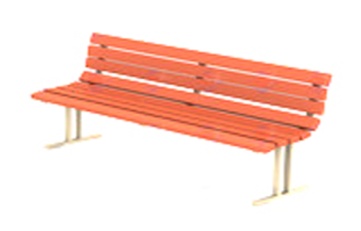 2Лавка без спинки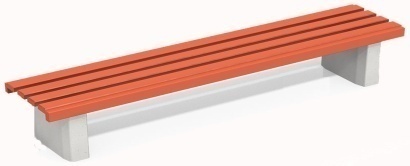 3Урна на железобетонном основании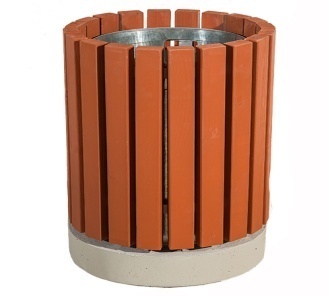 4Урна металлическая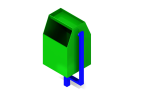 5Светильник на фасад дома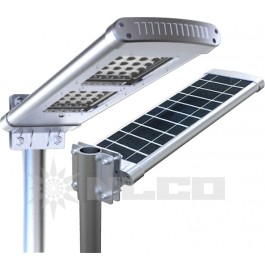 6Светильник на солнечных батареях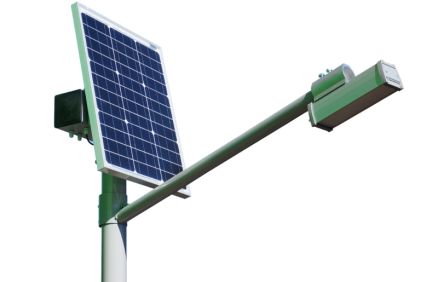 